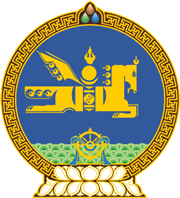 МОНГОЛ  УЛСЫН  ХУУЛЬ2018 оны 02 сарын 02 өдөр				                       Төрийн ордон, Улаанбаатар хотХУВЬ ХҮНИЙ ОРЛОГЫН АЛБАН ТАТВАРЫН ТУХАЙ ХУУЛЬД ӨӨРЧЛӨЛТ ОРУУЛАХ ТУХАЙ 1 дүгээр зүйл.Хувь хүний орлогын албан татварын тухай хуулийн дараахь хэсэг, заалтыг доор дурдсанаар өөрчлөн найруулсугай:  1/23 дугаар зүйлийн 23.1 дэх хэсэг:“23.1.Энэ хуулийн 17 дугаар зүйл, 22.1.4-т зааснаар тодорхойлсон орлогын жилийн дүнд 10 хувиар тооцож, албан татвар ногдуулна.”2/24 дүгээр зүйлийн 24.1 дэх хэсэг:“24.1.Энэ хуулийн 11.1.1-11.1.6-д заасан орлогод ногдох жилийн албан татварт дараахь хэмжээгээр албан татварын хөнгөлөлт үзүүлнэ:3/26 дугаар зүйлийн 26.1.1 дэх заалт:“26.1.1.энэ хуулийн 11 дүгээр зүйл, 15.1-д заасан орлогын дүнд 23.1-д заасан хувиар, 14.1.1-д заасан орлогын дүнд 23.2.1-д заасан хувиар, 8.1.6, 8.1.7-д заасан орлогын дүнд 23.2.2-т заасан хувиар, 8.1.8-д заасан орлогын дүнд 23.2.3-т заасан хувиар, 12.2, 13.1.2, 13.1.3, 13.1.4-т заасан орлогын дүнд 23.2.4-т заасан хувиар тус тус албан татвар ногдуулж, холбогдох төсөвт шилжүүлэх;”2 дугаар зүйл.Хувь хүний орлогын албан татварын тухай хуулийн 23 дугаар зүйлийн 23.2.4 дэх заалтын “, 22.1.4” гэснийг хассугай.3 дугаар зүйл.Энэ хуулийг 2018 оны 01 дүгээр сарын 01-ний өдрөөс эхлэн дагаж мөрдөнө. 		МОНГОЛ УЛСЫН ИХ ХУРЛЫН ДАРГА 					        М.ЭНХБОЛДД/дАлбан татвар ногдуулах жилийнорлогын хэмжээ /төгрөгөөр/Албан татварын хөнгөлөлтийн хэмжээ /төгрөгөөр/Албан татварын хөнгөлөлтийн хэмжээ /төгрөгөөр/Д/дАлбан татвар ногдуулах жилийнорлогын хэмжээ /төгрөгөөр/2018 он2019 он ба түүнээс хойш10-6 000 000 хүртэл160 000240 00026 000 000-12 000 000 хүртэл140 000220 000312 000 000-18 000 000 хүртэл120 000200 000418 000 000-24 000 000 хүртэл100 000180 000524 000 000-30 000 000 хүртэл80 000160 000630 000 000-36 000 000 хүртэл60 000140 000736 000 000 ба түүнээс дээш--